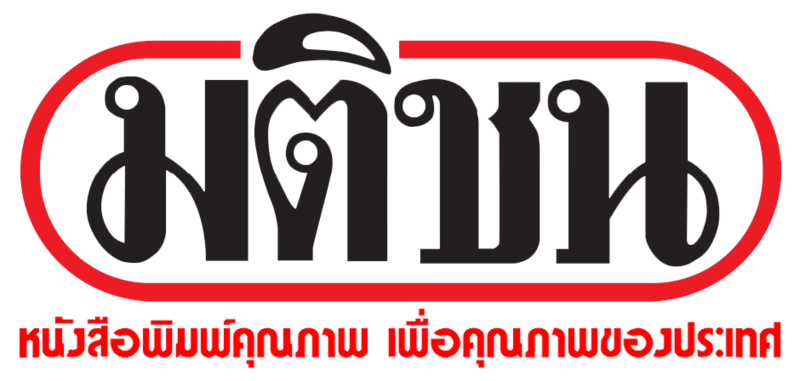 หนังสือพิมพ์ประจำวันอังคารที่ 11 กรกฎาคม 2560 หน้าที่  7 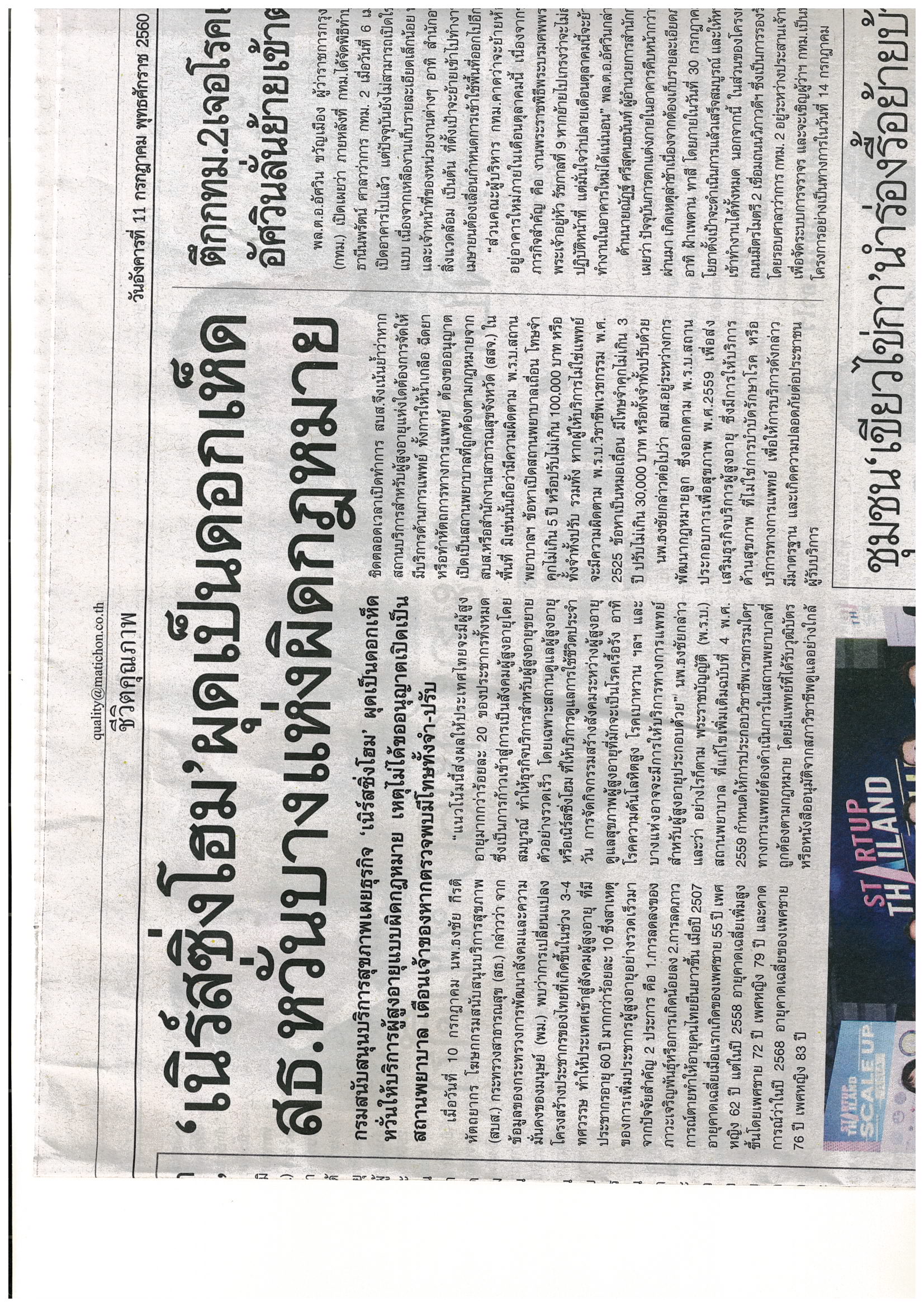 